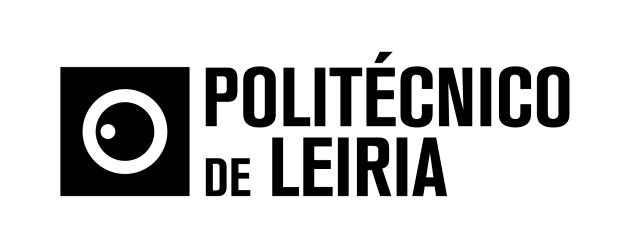 TÍTULO Subtítulo